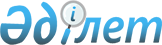 Об утверждении порогового уровня для прохождения промежуточного государственного контроля обучающихся в организациях высшего профессионального образования Республики Казахстан в 2006 году
					
			Утративший силу
			
			
		
					Приказ Министра образования и науки Республики Казахстан от 27 апреля 2006 года N 214. Зарегистрирован в Министерстве юстиции Республики Казахстан 15 мая 2006 года N 4229. Утратило силу приказом Министра образования и науки Республики Казахстан от 30 ноября 2006 года N 610



      


Сноска. Утратило силу приказом Министра образования и науки Республики Казахстан от 30 ноября 2006 года 


 N 610 


.



      В соответствии с 
 Правилами 
 проведения промежуточного государственного контроля в организациях образования Республики Казахстан, утвержденными 
 приказом 
 Министра образования и науки Республики Казахстан от 29 декабря 2004 года N 1056, зарегистрированным в Реестре государственной регистрации нормативных правовых актов за N 3335, 

ПРИКАЗЫВАЮ:





      1. Утвердить пороговый уровень для прохождения промежуточного государственного контроля обучающихся в организациях высшего профессионального образования Республики Казахстан в 2006 году по медицинским специальностям, равный 50% правильных ответов от общего количества тестовых заданий, по всем остальным направлениям подготовки и специальностям - 35%.




      2. Установить, что при 7% количестве обучающихся, не прошедших пороговый уровень промежуточного государственного контроля по 25% и более специальностям, высшее учебное заведение подлежит внеочередной государственной аттестации.




      3. Признать утратившим силу 
 приказ 
 Министра образования и науки Республики Казахстан от 31 мая 2005 года N 341 "Об утверждении порогового уровня для прохождения промежуточного государственного контроля обучающихся в организациях высшего профессионального образования Республики Казахстан в 2005 году", зарегистрированный в Реестре государственной регистрации нормативных правовых актов за N 3663, опубликованный в "Юридической газете" N 169 от 15 сентября 2005 года.




      4. Комитету по надзору и аттестации в сфере образования и науки (Абдрасилов Б.С.) представить в установленном порядке настоящий приказ на государственную регистрацию в Министерство юстиции Республики Казахстан.




      5. Настоящий приказ вводится в действие со дня официального опубликования.




      6. Контроль за исполнением настоящего приказа возложить на председателя Комитета по надзору и аттестации в сфере образования и науки Абдрасилова Б.С.


      Министр


					© 2012. РГП на ПХВ «Институт законодательства и правовой информации Республики Казахстан» Министерства юстиции Республики Казахстан
				